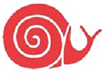 Slow FoodCanberra Capital & Country Convivium(Slow Food Canberra)Slow Food advocates for a food system that is defined by three interconnected principles: good, clean and fair:GOOD: a fresh, nutritious and flavorsome seasonal diet that satisfies the senses and is part of the local culture.CLEAN: food production and consumption that does not harm the environment, animal welfare or human health.FAIR: accessible prices for consumers and fair conditions and pay for producers.What does Slow Food Canberra do ?Slow Food Canberra looks to connect local producers and consumers.  We build closer relationships between ourselves, our food and the people of our region who produce it.We support national activities to promote a fair food system for all Australians.  We also fund-raise for local, regional and international projects that support the Slow Food ethos.Why join Slow Food Canberra ?Members of Slow Food Canberra become part of an international movement dedicated to the promotion of good, clear and fair food.In addition, members and friends can participate in a range of food and wine related events that are both fun and informative.  Members receive advance notice of upcoming events and a member’s discount on priced events.  Membership of any Slow Food Convivium is recognised by all other Australian and international Slow Food groups.Slow Food International sends an electronic newsletter to all members.Membership optionsSlow Food Canberra offers a range of membership options:For more information on membership (including membership options), you can visit the Slow Food International site at www.slowfood.com, and follow the “Join Us” links.MemberMembership number (if renewing):  ……………………………………………Name: ………………………………………..…………………….  ………………………….……………………….			first name(s)					family nameDate of birth:   …. / …. / …….. (dd/mm/yyyy)                             Female              Male(required for youth or mature membership)Email: …………………………………………………………………………………………………Couple members only – details of spouse/partner:Membership number (if renewing):   …………………………………………..Name: ………………………………..…………………….  ……………………………….……………			first name(s)					family nameDate of birth:   …. / …. / …….. (dd/mm/yyyy)   ……………..    Female ….     Male(required for youth or mature membership)Email: ……………………………………………..……………………………………Address:	……………………………………………………………………..		……………………………………………………………………..		……………………………………………………………………..Telephone: ……………………………………….		_________________________________________________________________Convivium:  Canberra Capital and CountryLanguage of newsletter: English ( Francais / Deutsch / Español / Portugues / Italiano / Pусский )						(please circle preferred language if other than English)Method of payment:  cash payment  direct debit to BSB: 082968, account number :573093814 account name: “Slow Food Canberra”  cheque payable to ‘Slow Food Canberra’Payment received:  $A ……….Privacy policy: (tick box to agree) 	in accordance with Italian legislative decree no. 196/03, I hereby grant permission for the use of my personal information for Slow Food association purposes and activities			_____________________________________________________NOTES: (Convivium / SF Headquarters use only)Sent to: ……………………@SFI  …/…/….    Direct debit received OR cheque presented and cleared   Notes:…………………………………………………………………………………………………………………………………………………………………………………………………………………………………………………IndividualOne year option – single person$A90One year option - couple$A105Three year option – single person$A250Three year option - couple$A295Mature (over 65 years)Single person option$A45Couple option$A60Young (under 35 years)Single person option$A30Couple option$A45SustainerSingle person option$A160Couple option$A175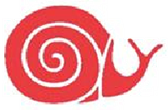 Slow FoodCanberra Capital & Country Conviviumwww.slowfoodcanberra.comemail: slowfoodcanberranews@hotmail.comCanberra Capital & Country Conviviumwww.slowfoodcanberra.comemail: slowfoodcanberranews@hotmail.comCanberra Capital & Country Conviviumwww.slowfoodcanberra.comemail: slowfoodcanberranews@hotmail.comMembershipMembership  New  Renewal  RenewalOptions1 year3 yearsCoupleIndividualMatureYoungSustainer